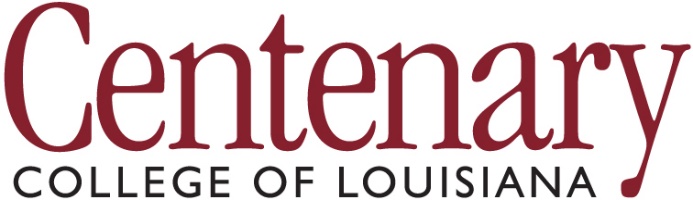 Institutional Review BoardClassroom Research 
Involving Human ParticipantsThis form is intended for voluntary use by faculty conducting in-class research projects that collect data from human participants (not enrolled in the class) whose data will be presented in-class only. If there is a chance that a classroom project will later turn into a project that will be presented in a public forum (e.g., publication or non-class presentation, such as the Student Research Forum), please complete the IRB Research Protocol Form. If you are uncertain if your project needs IRB review, please contact the IRB Chair.In addition, to optionally completing this form, the IRB requires that faculty conducting such projects (and thus are the only ethics oversight) complete the free National Institutes of Health, Office of Extramural Research on-line ethics training, located here http://phrp.nihtraining.com/index.php, and provide a pdf of their certificate to the IRB Chair before conducting these projects. If you have completed CITI training at another institution in the last five years, you may provide evidence of that training to satisfy this requirement.If you have questions or would like guidance about ethical issues related to data collection with human participants, please contact the IRB Chair.When completed, please email this form to the Chair of the IRB. 
(As of March 2019, Dr. Jessica Alexander, jalexander@centenary.edu).Throughout this form, the term participants refers to the individuals from whom your class’s students will be collecting data for their project.Faculty supervising the project:Class in which project occurs: Frequency with which class/project occursNumber of participants:Will you collect data from participants other than Centenary students? If yes, please explain.Are there any specific criteria that participants must meet? (e.g., age, sex, race)Explain below how your students will recruit participants for the project. Will participation as a research subject be voluntary? What, if any, inducements to participation will be used?Explain below how your students will recruit participants for the project. Will participation as a research subject be voluntary? What, if any, inducements to participation will be used?Explain below how your students will recruit participants for the project. Will participation as a research subject be voluntary? What, if any, inducements to participation will be used?Explain how the privacy of participants’ data will be maintained and confidentiality guaranteed.Explain how the privacy of participants’ data will be maintained and confidentiality guaranteed.Explain how the privacy of participants’ data will be maintained and confidentiality guaranteed.Explain what participants will be asked to do in the study. What kinds of information, behaviors, and responses will be recorded about them? If you’re using surveys, interviews, or questionnaires, you’re invited to share those with the IRB by attaching them to the end of this document.Explain what participants will be asked to do in the study. What kinds of information, behaviors, and responses will be recorded about them? If you’re using surveys, interviews, or questionnaires, you’re invited to share those with the IRB by attaching them to the end of this document.Explain what participants will be asked to do in the study. What kinds of information, behaviors, and responses will be recorded about them? If you’re using surveys, interviews, or questionnaires, you’re invited to share those with the IRB by attaching them to the end of this document.